ADIZERO ADIOS BOOST 3.0 RUNNER’S WORLD INTERNATIONAL “EN İYİ YENİLEME”
ÖDÜLÜNÜ ALDI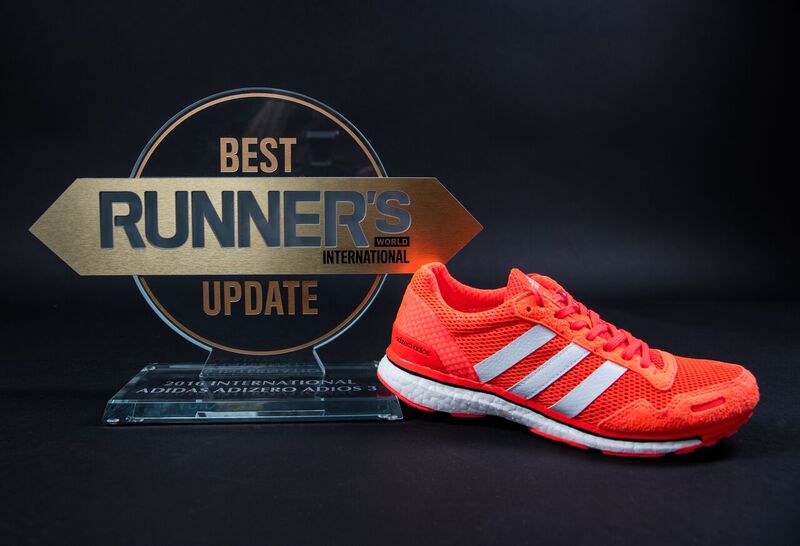 adidas Running, rekor kıran ayakkabısı adizero adios 2.0’ın ardından geliştirilen en yeni ürünü adizero adios 3.0 ile Runner’s World International tarafından verilen En İyi Güncelleme Ödülü’nü aldı. Ayakkabı, Runner’s World tarafından “esnek adımlar sağlayan en hafif, en hızlı ayakkabı” olarak tanımlandı.

Yenilenmiş modelde, adidas’ın öncü BOOST™ teknolojisi kullanıldı.  Sağlam köpüklü biçim, bitmeyen bir enerji verirken, ilave denge sağlıyor. Continental RubberTM malzemeli dış tabanda yapılan yenilikler ile birlikte microfit üst kısım ve torsion sistemi de, Runner’s World test uzmanları tarafından övgüyle karşılandı ve önceki adizero adios modellerinden “çok daha iyi” olduğuna dair yorumlar aldı.adizero adios’un maraton tarihinde büyük başarıları var. Orijinal model, 2008 Berlin Maratonu’nda dünya rekoru kıran Haile Gebrselassie tarafından giyilmişti. Kısa süre önce ise, adizero adidos 2.0 modeli, 2014 Berlin Maratonunda 2:02:57 başarısını gösteren Dennis Kimetto tarafından, adizero adios BOOST 3.0 ise art arda üçüncü defa New York Maratonu’na katılan Mary Keitany tarafından giyildi.  Koşu Departmanı Genel Müdürü Andre Maestrini şunları söyledi: “En iyi Yenileme Ödülü’nü almaktan ve son ürünümüzün Runner’s World test uzmanları tarafından şimdiye kadarki en iyi adizero adios ayakkabısı seçilmesinden dolay mutluyuz. Amacımız sporcuların daha hızlı olmasına ve performanslarını iyileştirmelerine yardımcı olmak. adizero adios BOOST 3.0’ın da yeni standartlar oluşturmaya devam etmesinden dolayı gurur duyuyoruz.”     Efsanevi ayakkabı tasarımcısı ve adizero’nun öncülüğünü yapan isimlerden Mr. Omori’ye ait el yapımı tasarımlara sahip adizero adios BOOST 3.0’ın şimdiye kadarki en yüksek hızı sağlayan beş önemli özelliği var:BOOST™ teknolojisi – Koşu endüstrisindeki diğer köpük yastıklama malzemelerinin tümünden çok daha yüksek enerji geri dönüşüMicrofit üst kısım – her hareketin doğal olmasını sağlayan nefes alabilen, konturlu file.Continental Rubber™ dış taban –Daha iyi çekiş ve güçlü bir itiş için yere tutunan yüksek performanslı kauçuk dış taban. Torsion sistemi – Optimum geçiş ve denge5.	 adiwear malzeme – üstün sağlamlıkÖdüllü adidas adizero adios 3.0, 574 TL’lik fiyatı ile adidas mağazalarında satışta.facebook.com/adidasRunningTR adresini ziyaret ederek ya da twitter.com/adidasTR ve instagram.com/adidas.turkiye sayfalarını takip ederek daha fazla bilgi alabilirsiniz.Daha Fazla Bilgi İçin: Ece Şakarer
Kıdemli Basın ve Halkla İlişkiler Uzmanı
ece.sakarer@adidas.comece.sakarer@adidas.com
Tel: 0 212 355 28 77